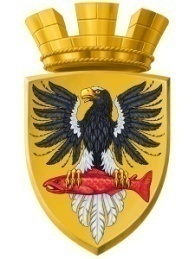                           Р О С С И Й С К А Я   Ф Е Д Е Р А Ц И ЯКАМЧАТСКИЙ КРАЙП О С Т А Н О В Л Е Н И ЕАДМИНИСТРАЦИИ ЕЛИЗОВСКОГО ГОРОДСКОГО ПОСЕЛЕНИЯот  29.06.2017					    №  616-п       г. ЕлизовоНа основании п.2 ст. 3.3 Федерального закона от 25.10.2001 № 137-ФЗ «О введении в действие Земельного кодекса Российской Федерации», ст. 11.10, пп.3 п.1 ст. 39.28 Земельного кодекса Российской Федерации, ст. 14 Федерального закона от 06.10.2003 № 131-ФЗ «Об общих принципах организации местного самоуправления в Российской Федерации», согласно Правилам присвоения, изменения и аннулирования адресов, утвержденным постановлением Правительства Российской Федерации от 19.11.2014 № 1221, Устава Елизовского городского поселения, Правил землепользования и застройки Елизовского городского поселения, принятых Решением Собрания депутатов Елизовского городского поселения от 07.09.2011 № 126, на основании заявления Копейко А.А. от 30.05.2017ПОСТАНОВЛЯЮ:1. Утвердить  схему расположения земельного участка, образуемого из земель государственной собственности  кадастрового квартала 41:05:0101005, согласно приложению к настоящему постановлению:-    условный номер - 41:05:0101005;-    площадь участка – 1057 кв.м;-   территориальная зона - зона застройки индивидуальными жилыми домами (Ж1);-  вид разрешенного использования – «для индивидуального жилищного строительства»; -    категория земель – земли населенных пунктов.2. Присвоить адрес формируемому земельному участку: Россия, Камчатский край, Елизовский муниципальный район, Елизовское городское поселение, Елизово г., Архангельская ул., 15а. 3. Копейко А.А. обеспечить в отношении вышеназванного земельного участка выполнение кадастровых работ, постановку на государственный кадастровый учет.3. Управлению делами администрации Елизовского городского поселения опубликовать (обнародовать) настоящее постановление в средствах массовой информации и разместить в информационно – телекоммуникационной сети «Интернет» на официальном сайте администрации Елизовского городского поселения. 4. Контроль за исполнением настоящего постановления возложить на руководителя Управления архитектуры и градостроительства администрации Елизовского городского поселения.5. Срок действия данного постановления составляет 2 года.И.о. главы администрации Елизовского городского поселения                                               В.А. МаслоОб утверждении схемы расположения земельного участка образуемого из земель государственной собственности  кадастрового квартала 41:05:0101005 Елизовского городского поселения и о присвоении адреса формируемому земельному участку